UNIVERZITA PAVLA JOZEFA ŠAFÁRIKA V KOŠICIACHPRÁVNICKÁ FAKULTAS P R Á V Ao vedeckovýskumnej činnosti UPJŠ Právnickej fakulty v Košiciach za rok 2014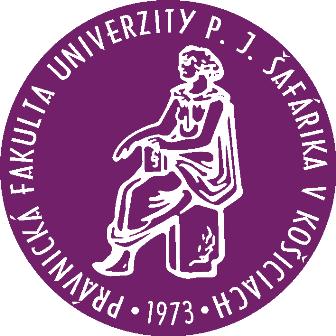 Marec 2015Prílohy:Príloha č.1: k bodu č. 3.3 Ďalšie vedeckovýskumné aktivityPríloha č.2: k bodu č. 3.1 Publikačná a prednášková činnosť zamestnancov fakulty 	Úvod		Dekanka UPJŠ, Právnickej fakulty v Košiciach predkladá Vedeckej rade fakulty na schválenie v súlade so zákonom č. 131/2002 Z. z. o vysokých školách a o zmene a doplnení niektorých zákonov v platnom znení (ďalej len zákon o vysokých školách)  Správu o vedeckovýskumnej činnosti UPJŠ, Právnickej fakulty v Košiciach za rok 2014 (ďalej správa).	Správa obsahuje sumarizáciu všetkých vedeckovýskumných aktivít tvorivých akademických zamestnancov, ale i študentov doktorandského štúdia a ich výsledkov v hodnotenom období, čo  umožňuje vedeckej rade posúdiť stav a kvalitu týchto činností, tendencie smerujúce ku udržaniu a zvyšovaniu vedeckého potenciálu a kvalifikačného rastu zamestnancov. Obsah správy zodpovedá jednotnej požadovanej štruktúre univerzity v členení podľa Obsahu (str. č. 1). 	Správa podáva slovný i scientometrický prehľad o ťažiskových aktivitách učiteľov, vedeckých zamestnancov i doktorandov v oblasti riešenia výskumných projektov, publikačnej činnosti, prednáškovej aktivity, organizácie a garantovania vedeckých podujatí a workshopov, v oblasti zvyšovania kvalifikačného rastu a edičnej činnosti fakulty. Súčasťou obsahu sú i tabuľky, grafy a porovnania údajov za hodnotené obdobie roku 2014 s predchádzajúcim rokom/hodnoteným obdobím. Uvedené údaje prezentujú i prehľad o publikovaných výstupoch akademických zamestnancov a doktorandov členených podľa  kategórií publikačnej činnosti, rovnako i prehľad o kvalite a počte citácií na publikované diela. 	Prezentácia vedeckovýskumnej činnosti za rok 2014 poukazuje na dosiahnuté úspechy, ale odhaľuje i skryté rezervy v jednotlivých oblastiach realizácie vedy a výskumu na fakulte. 1. Výskumná infraštruktúraZákladný profil výskumnej činnosti je daný štruktúrou realizovaných výskumných projektov na jednotlivých katedrách. Vedeckovýskumná činnosť sa realizovala hlavne formou grantových projektov VEGA, APVV a VVGS.1.1 Vedeckovýskumná kapacita a jej využitie na riešenie vedeckých projektov Vedeckovýskumná kapacita bola v roku 2014 tvorená priemerne počtom  37 učiteľov a 3 výskumnými zamestnancami, ako ukazuje tab. č. 1. Tab. 1 Vedeckovýskumná kapacita a jej využitie																prepočítané počtyZ tab. č. 1 je zrejmé, že do vedeckovýskumnej činnosti bolo zapojených  37 zamestnancov fakulty (učiteľov rôzneho funkčného zaradenia) a 3 výskumní zamestnanci s PhD. s rôznym počtom skutočných hodín zapojenia, čo predstavuje 49,12 % využitia  vedeckovýskumnej kapacity v hodinách.Do vedeckovýskumnej činnosti  nebolo zapojených 16 učiteľov (prof. – 1, doc. – 4,5, učiteľ s PhD. – 7,5, učiteľ bez PhD. – 3 ) a 12 doktorandov v dennej forme štúdia (prepočítané počty).1.2 Kvalifikačná štruktúra tvorivých zamestnancov UPJŠ a noví nositelia vedecko-pedagogických titulov, vedeckých hodností a VKS za rok 2014Tab. 2 Kvalifikačná štruktúra 										údaje vo fyz. osobách* v zátvorkách je uvedený z toho počet s vedeckou hodnosťou DrSc.	Legenda: OA – odborní asistenti, A – asistenti, VU – vysokoškolskí učitelia, VZ – výskumní zamestnanci, VKS – vedecký kvalifikačný stupeň	V priebehu roka došlo k pohybu zamestnancov fakulty nasledovne: JUDr. Adrián Graban, PhD. (odborný asistent), koniec pracovného pomeru 31.08. 2014,JUDr. Monika Smoleňová, PhD. (odborná asistentka),  začiatok pracovného pomeru 01.11. 2014,JUDr. Vladimír Filičko (asistent), začiatok pracovného pomeru 01.10. 2014,JUDr. Ľudmila Pošiváková, PhD. (výskumný zamestnanec), začiatok pracovného pomeru 01.09. 2014,JUDr. Anna Románová, PhD. (výskumný zamestnanec), začiatok pracovného pomeru 01.10. 2014, (do 30.09. 2014 na pozícii výskumného zamestnanca – postdoktoranda),JUDr. Ivana Vojniková, PhD. (výskumný zamestnanec – postdoktorand), začiatok pracovného pomeru 01.10. 2014.Zapojenosť tvorivých zamestnancov a denných doktorandov do vedeckovýskumnej činnosti ukazuje obr. 1 a obr. 2.Obr. 1 Znázornenie zapojenosti tvorivých zamestnancov do riešenia projektovPrepočítané počty k 31.12. 2014Obr. 2 Znázornenie zapojenosti denných doktorandov do riešenia projektovPrepočítané počty k 31.12. 2014Možno konštatovať, že zapojenosť tvorivých zamestnancov a denných doktorandov do riešenia vedeckovýskumných projektov v porovnaní s rokom 2013 mierne poklesol. Pokles bol spôsobený počtom riešených vedeckovýskumných projektov v roku 2014; kým v roku 2013 sa na fakulte riešilo celkovo 18 projektov v roku 2014 to bolo už iba 13 projektov. Aj napriek tomu, že učitelia fakulty v roku 2013 podali 3 nové žiadosti o grantové projekty VEGA so začiatkom riešenia v roku 2014 (prof. Vojčík, doc. Čipkár a JUDr. Čorba) a do výberu na financovanie boli zaradené všetky tri žiadosti, financovaný bol iba jeden projekt č. 1/0940/14 Rekodifikácia súkromného práva v intenciách práva EÚ, zodpovedný vedúci projektu prof. Vojčík (projekt získal 88,18 bodov a bol zaradený do kategórie B).Noví nositelia vedecko-pedagogických titulov, vedeckých hodností a VKS za rok 2014:profesorVedecko-pedagogický titul „profesor“ v roku 2014 získal 1 učiteľ Právnickej fakulty UPJŠ:1. doc. JUDr. Ján Husár, CSc.Inauguračná prednáška:	Smerovanie právnej regulácie kapitálových obchodných spoločnostíDátum inauguračnej prednášky:	05.11. 2013Dátum schválenia návrhu na vymenovanie vo VR UPJŠ: 	28.03. 2014Dátum udelenia titulu:	19.11. 2014, Prezident SR, BratislavadocentVedecko-pedagogický titul „docent“ získali 4 uchádzači, z toho 1 uchádzačka – učiteľka Právnickej fakulty UPJŠ, 1 uchádzačka – učiteľka Fakulty verejnej správy UPJŠ a 2  uchádzači z inej vysokej školy:1. JUDr. Martina Jánošíková, Ph.D., Právnická fakulta UPJŠ v KošiciachHabilitačná prednáška: 	Charta základných práv Európskej únie – očakávania a prvé hodnotenieNázov habilitačnej práce: 		Lisabonská zmluvaObhajoba habilitačnej práce: 	29.09. 2014 , UPJŠ Právnická fakulta v KošiciachDátum udelenia titulu: 		15.11. 2014, UPJŠ v Košiciach2. JUDr. Alena Krunková, PhD., Fakulta verejnej správy UPJŠ v KošiciachHabilitačná prednáška: 	Formy aktívnej participácie v územnej samospráve Slovenskej republikyNázov habilitačnej práce: 		Verejná moc a priama demokraciaObhajoba habilitačnej práce: 	20.01. 2014 , UPJŠ Právnická fakulta v KošiciachDátum udelenia titulu: 		17.03. 2014, UPJŠ v Košiciach3. JUDr. Ing. Michal Radvan, Ph.D., Právnická fakulta MU v BrneHabilitačná prednáška: 	Role místních daní při zabezpečování finančně – ekonomické samostatnosti územních samosprávnych celkuNázov habilitačnej práce: 		Místní daněObhajoba habilitačnej práce: 	25.03. 2014 , UPJŠ Právnická fakulta v KošiciachDátum udelenia titulu: 		20.06. 2014, UPJŠ v Košiciach 4. JUDr. MUDr. Daniel Šmihula, PhD., Dr. Iur., Stredoeuróska vysoká škola v SkaliciHabilitačná prednáška: 	Teoreticko-právny pohľad na historický vývoj občianstvaNázov habilitačnej práce: 		Evolúcia právaObhajoba habilitačnej práce: 	13.06. 2014 , UPJŠ Právnická fakulta v KošiciachDátum udelenia titulu: 		01.12. 2014, UPJŠ v KošiciachPhD. Na Právnickej fakulte akademický titul „PhD.“ získalo celkovo 29 doktorandov, z toho 14 v rámci dennej formy štúdia a 15 v rámci externej formy štúdia.Denná forma: JUDr. Dušan MarjákŠtudijný odbor: 		3.4.10. obchodné a finančné právoTéma dizertačnej práce: 	Obchodnoprávna zodpovednosť za škodu – porovnanie a úvahy de lege ferendaObhajoba: 			30.01. 2014JUDr. Marián RušinŠtudijný odbor: 		3.4.10. obchodné a finančné právoTéma dizertačnej práce: 	Podnik v úprave slovenského právaObhajoba: 			30.01. 2014JUDr. Michal KarabinošŠtudijný odbor: 		3.4.10. obchodné a finančné právoTéma dizertačnej práce: 	Aktuálne problémy priamych daníObhajoba: 			24.02. 2014JUDr. Mária IvaneckáŠtudijný odbor: 		3.4.10. obchodné a finančné právoTéma dizertačnej práce: 	Lízingová zmluvaObhajoba: 			17.03. 2014JUDr. Darina OstrožovičováŠtudijný odbor: 		3.4.10. obchodné a finančné právoTéma dizertačnej práce: 	Teoretické a právno-komparatívne aspekty kúpnej zmluvyObhajoba: 			17.03. 20146. JUDr. Tomáš SninčákŠtudijný odbor: 		3.4.11. občianske právoTéma dizertačnej práce: 	Zmluvné pokrytie výkonu práce v režime pracovného práva a občianskeho právaObhajoba: 			05.06. 20147. Mgr. Marek PipaŠtudijný odbor: 		3.4.2. teória a dejiny štátu a právaTéma dizertačnej práce: 	Sudcovská kreativita v európsko-kontinentálnom type právnej kultúryObhajoba: 			13.06. 20148. JUDr. Peter HubaŠtudijný odbor: 		3.4.10. obchodné a finančné právo Téma dizertačnej práce: 	Právne aspekty zamedzenia dvojitého zdanenia a zabránenia daňovým únikomObhajoba: 			24.06. 20149. JUDr. Ing. Lívia JamnickáŠtudijný odbor: 		3.4.7. trestné právoTéma dizertačnej práce: 	Drogová kriminalita ako súčasť organizovaného zločinuObhajoba: 			03.07. 201410. JUDr. Monika SmoleňováŠtudijný odbor: 		3.4.2. teória a dejiny štátu a právaTéma dizertačnej práce: 	Formy zmeny a zániku platných právnych noriem: novelizácia a derogáciaObhajoba: 			04.07. 201411. JUDr. Ľudmila PošivákováŠtudijný odbor: 		3.4.2. teória a dejiny štátu a právaTéma dizertačnej práce: 	Rule of Law vo vnútroštátnom práve a v súčasnom medzinárodnom práveObhajoba: 			22.08. 201412. JUDr. Ivana VojnikováŠtudijný odbor: 		3.4.10. obchodné a finančné právoTéma dizertačnej práce: 	Rozpočty a ich právna úprava, problémy tvorby v Slovenskej republikeObhajoba: 			26.08. 201413. JUDr. Lívia TóthováŠtudijný odbor:		3.4.11. občianske právoTéma dizertačnej práce:	Pozemkové spoločenstváObhajoba:			27.08.201414. JUDr. Jana Jankolová, rod. FeciľakováŠtudijný odbor: 		3.4.2. teória a dejiny štátu a právaTéma dizertačnej práce: 	Rule of Law vo vnútroštátnom práve a v súčasnom medzinárodnom práveObhajoba: 			16.12. 2014Externá forma: JUDr. Alena MátejováŠtudijný odbor: 		3.4.11. občianske právoTéma dizertačnej práce: 	Osvojenie do cudzinyObhajoba: 			20.01. 2014JUDr. Ing. Andrea Škapincová, rod. OreničováŠtudijný odbor: 		3.4.10. obchodné a finančné právoTéma dizertačnej práce: 	Ustanovenie, postavenie a zodpovednosť správcu Obhajoba: 			30.01. 20143. JUDr. Lenka Ušiaková, rod. PotočnáŠtudijný odbor: 		3.4.10. obchodné a finančné právoTéma dizertačnej práce:	Zodpovednosť štatutárnych orgánov za škodu spôsobenú pri výkone funkcieObhajoba:			31.01. 2014 4. JUDr. Martina Tokárová KuzmováŠtudijný odbor: 		3.4.10. obchodné a finančné právoTéma dizertačnej práce:	Rozpočty a ich právna úprava, problémy tvorby v Slovenskej republikeObhajoba:			24.02. 20145. JUDr. Ivan Roháč, LL.M., MBAŠtudijný odbor: 		3.4.11. občianske právoTéma dizertačnej práce:	Ochrana práv vysielateľovObhajoba:			05.05. 2014  6. JUDr. Peter ČabákŠtudijný odbor: 		3.4.10. obchodné a finančné právoTéma dizertačnej práce: 	Aproximácia autorského práva v Európskej únii Obhajoba: 			05.05. 20147. JUDr. Jana ŽuľováŠtudijný odbor: 		3.4.11. občianske právoTéma dizertačnej práce: 	Právne aspekty rodinnej politiky a ich vplyv na kvalitu pracovných vzťahov zamestnancov s povinnosťami k rodine Obhajoba: 			05.06. 20148. JUDr. Radoslav Benko, LL.M.Študijný odbor: 		3.4.2. teória a dejiny štátu a právaTéma dizertačnej práce: 	Pohľad právnej teórie na vzťah medzi právom EÚ a právom členských štátov: Normatívny rámec usmerňujúci ústavnoprávnu rozpravu o princípe prednosti práva EÚ – budovanie pravidla uznesenia EÚ Obhajoba: 			13.06. 20149. JUDr. Jaroslav JakubčoŠtudijný odbor: 		3.4.2. teória a dejiny štátu a právaTéma dizertačnej práce: 	Odôvodnenie právnych rozhodnutí (jednoduché a zložité prípady)Obhajoba: 			13.06. 201410. JUDr. Ladislav GregušŠtudijný odbor: 		3.4.7. trestné právoTéma dizertačnej práce: 	Počítačová kriminalitaObhajoba: 			03.07. 201411. JUDr. Milan MajerníkŠtudijný odbor: 		3.4.2. teória a dejiny štátu a právaTéma dizertačnej práce: 	Nachádzanie práva súdmi (vybrané problémy)Obhajoba: 			22.08. 201412. JUDr. Katarína Blšáková, rod. HarajdováŠtudijný odbor: 		3.4.10. obchodné a finančné právoTéma dizertačnej práce: 	Európska akciová spoločnosťObhajoba: 			25.08. 201413. JUDr. René BaranŠtudijný odbor: 		3.4.10. obchodné a finančné právoTéma dizertačnej práce: 	Základné princípy obchodného právaObhajoba: 			25.08. 201414. JUDr. Andrea BarancováŠtudijný odbor: 		3.4.11. občianske právoTéma dizertačnej práce: 	Zabezpečenie záväzkov prevodom práva Obhajoba: 			27.08. 201415. JUDr. Ferdinand KornŠtudijný odbor: 		3.4.2. teória a dejiny štátu a právaTéma dizertačnej práce: 	Ústavné podmienky obmedzenia základných práv a slobôd a ukladania povinnostíObhajoba: 			16.12. 2014Obr. 3 graficky znázorňuje počet absolventov doktorandského štúdia v rokoch 2012 – 2014. Počet absolventov doktorandského štúdia má v porovnaní s predošlými rokmi stúpajúci charakter. Obr. 3 Počet absolventov			Fyzické počty k 31.12. 2014Počet zamestnancov bez PhD., ktorí sú zapojení do doktorandského štúdia na UPJŠ alebo v inej ustanovizniZ počtu 7 učiteľov bez titulu PhD., do doktorandského štúdia boli v roku 2014 zapojení 6 učitelia:JUDr. Čopko,  Fakulta práva, PEVŠ Bratislava (po dizertačnej skúške),Mgr. Gregová Širicová, PrávF, UPJŠ Košice (po dizertačnej skúške),Mgr. Filičko, PrávF, UPJŠ Košice (po dizertačnej skúške),JUDr. Michaľov, Ústav súdneho a verejného veterinárneho lekárstva a ekonomiky, Univerzita veterinárneho lekárstva Košice (po dizertačnej skúške),JUDr. Lamačková, PrávF, UPJŠ Košice (pred dizertačnou skúškou),JUDr. Giertl, Fakulta práva, PEVŠ Bratislava (pred dizertačnou skúškou).Do doktorandského štúdia nebol zapojený 1 učiteľ fakulty - JUDr. Illéš (zamestnaný v rozsahu kratšieho týždenného pracovného času).Počet doktorandov, post-doktorandov, reintegrovaných pracovníkov, prípadne iných výskumných pracovníkov, ktorí sú financovaní z prostriedkov mimo štátnej dotácie (napr. granty APVV-LPP)Na UPJŠ Právnickej fakulte v Košiciach v roku 2014 z prostriedkov mimo  štátnej dotácie bola financovaná: JUDr. Diana Treščáková, PhD. (100%)Grantový projekt APVV-LLP-0263-10:	Efektívnosť právnych inštitútov a ekonomicko-finančných nástrojov v období krízových javov a situácií v podnikaníRiešiteľka od:	15.06. 2011 – 30.04. 2014Na mieste výskumného pracovníka – postdoktoranda  na Katedre Finančného právaa daňového práva pôsobila:do 30.09. 2014 – JUDr. Anna Románová, PhD. od 01.10. 2014 pôsobí JUDr. Ivana Vojniková, PhD.1.3 Ceny za vedu, resp. iných ocenení a vyznamenaní získaných zamestnancami fakulty v roku 2014 za výsledky vo výskumeZamestnanci Právnickej fakulty UPJŠ v Košiciach v roku 2014 nezískali žiadne ocenenia za výsledky vo výskume.1.4 Prístrojová infraštruktúra Z finančných prostriedkov pridelených na riešenie jednotlivých grantových projektov, fakulta v roku 2014 zakúpila 14 zariadení výpočtovej techniky. Rozpis zakúpených položiek uvádzame v tab. 3.Tab. 3 Technické vybavenie2.	Vedeckovýskumné výsledky (ďalej len „VV“) fakulty, VV projekty a riešené úlohy fakulty v roku 2014 a získané finančné prostriedky na riešenie projektov v r. 2014 v tis. EURO V roku 2014 sa podieľali učitelia fakulty na riešení 13 vedeckých projektov (obr. 4):7 projektov VEGA – 1 nový projekt (od roku 2014), 3 pokračujúce projekty a 3 projekty končiace v roku 20144 projekty APVV – 2 pokračujúce projekty a 2 projekty končiace v roku 20142 projekty VVGS – projekty končiace v roku 2014.Na riešenie projektov boli v roku 2014 pridelené finančné prostriedky vo výške 173 914,- EUR. Suma pridelených finančných prostriedkov je o 11 992,- EUR menšia ako v roku 2013, zodpovedá však počtu riešených projektov (v roku 2014 sa riešilo o 5 projektov menej ako v roku 2013) – viď obr. 4 a bod 1.2 správy, str. 5.  Prehľad riešených vedeckovýskumných projektov je uvedený v tabuľke č. 4.Obr. 4  Počet projektov riešených v jednotlivých rokoch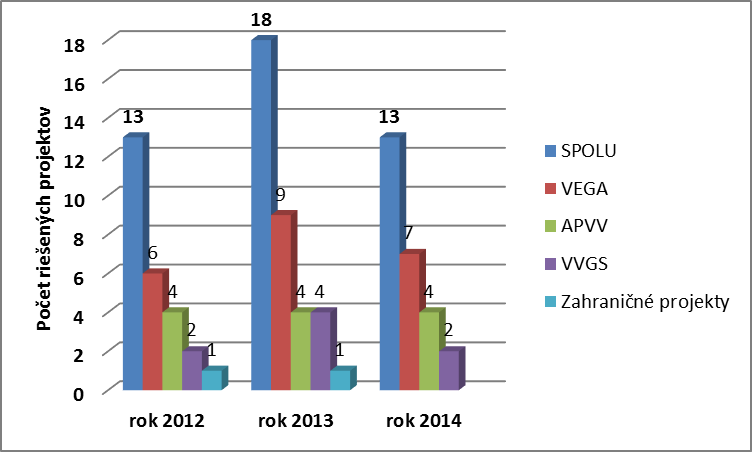 Obr. 5 Finančné prostriedky poskytnuté na riešenie vedeckovýskumných projektov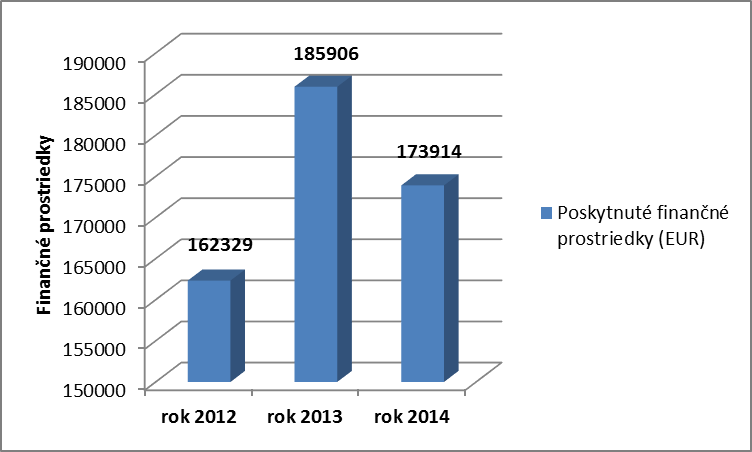 Tab. 4 Zoznam výskumných projektov riešených v hodnotenom období (2014 – 2014)Tab. 5 Podiel katedier a ústavu na finančných prostriedkoch pridelených na riešenie projektovObr. 6 Grafické znázornenie podielu katedier a ústavu na finančných prostriedkochpridelených na riešenie projektov3. Výstupy vedeckovýskumnej činnosti a ostatné vedeckovýskumné aktivity3.1 Publikačná a prednášková činnosť zamestnancov fakulty v roku 2014Publikačnú činnosť zamestnancov fakulty ukazuje tabuľka č. 6. Údaje sú z databázy EPC s vylúčením duplicít.Tab. 6	 Publikačné výstupy							údaje k 23.03. 2015* údaj za rok 2013 k 31.03. 2013Prednáškovú činnosť zamestnancov fakulty ukazuje tabuľka č. 7.Tab. 7 Prednášková činnosť a postery * rozhodujúce je geografické hľadiskoVP- vyžiadané prednášky, PP - prihlásené prednášky, Po- posteryZoznam nekonferenčných vyžiadaných prednášok:Katedra ústavného práva a správneho právaJUDr. SemanSprávne konanie - aplikácia správneho poriadku v praxi, Organizácia, ktorá si prednášku vyžiadala: Centrum účelových zariadení, Rekreačná 13, 921 01 Piešťany a Stredisko Inštitút pre verejnú správu Ul. M. Schneidera - Trnavského 1/a, 844 10 Bratislava, Dátum konania: 29.04. – 30.04. 2014, Miesto konania: Okresný úrad Košice, Komenského 52, Košice, 16 hod. Správne konanie - aplikácia správneho poriadku v praxi  Organizácia, ktorá si prednášku vyžiadala: 	Centrum účelových zariadení, Rekreačná 13, 921 01 Piešťany, Stredisko Inštitút pre verejnú  správu Ul. M. Schneidera - Trnavského 1/a, 844 10 Bratislava, Dátum konania: 19.05. – 20.05.  2014, Miesto konania: Okresný úrad v Prešove, Námestie mieru 3, Prešov, 16 hod.Správne konanie - 1. časť Organizácia, ktorá si prednášku vyžiadala:	Inštitút vzdelávania veterinárnych lekárov, Dátum konania: 09.06. – 10.06. 2014, Miesto konania: Inštitút vzdelávania veterinárnych lekárov, Cesta pod Hradovou 13/A, 041 77 Košice, 7 hod.Správne konanie - aplikácia správneho poriadku v praxi  Organizácia, ktorá si prednášku vyžiadala: 	Centrum účelových zariadení, Rekreačná 13, 921 01 Piešťany, Stredisko Inštitút pre verejnú správu Ul. M. Schneidera - Trnavského 1/a, 844 10 Bratislava, Dátum konania: 06.11.  2014, Miesto konania: Okresný úrad Košice, Komenského 52, Košice, 8 hod.Správne konanie - 2. časť Organizácia, ktorá si prednášku vyžiadala:	Inštitút vzdelávania veterinárnych lekárov, Dátum konania: 14.11. 2014, Miesto konania: Inštitút vzdelávania veterinárnych lekárov, Cesta pod Hradovou 13/A, 041 77 Košice, 4 hod.JUDr. MajerčákZákon č. 400/2009 Z.z.  o štátnej službe a o zmene a doplnení niektorých zákonovOrganizácia, ktorá si prednášku vyžiadala: Centrum účelových zariadení, Inštitút pre verejnú správuDátum konania: 28.11. 2014, Miesto konania: Okresný úrad Košice - okolie, Hroncova 13, 040 01 Košice, 4 hod.Zákon č. 311/2001 Z.z. Zákonník práce v znení neskorších predpisov     Organizácia, ktorá si prednášku vyžiadala: Centrum účelových zariadení                                                                      Inštitút pre verejnú správu, Dátum konania: 28.11. 2014, Miesto konania:Okresný úrad Košice- okolie, Hroncova 13,040 01 Košice,  4 hod.Ochrana života a zdravia v právnom poriadku Slovenskej republiky ( aktuálny stav a perspektívy)Organizácia, ktorá si prednášku vyžiadala: Spolek nejmenší z nás ve spolupráci                                                                      s Hnutím Pro život FCR, Dátum konania: 16.10. 2014, Miesto konania: Centrum naděje a pomoci a Společností pro biotetiku, BRNO- Česká republika, 1 hod.Prezydent w Konstytucji Republiki Slowackiej - geneza, zmiany i perspektywy)Organizácia, ktorá si prednášku vyžiadala: Katedra Prawa Konstytucyjnego Uniwerytetu Marii Curie- Sklodowskiej w Lubline, Dátum konania: 29.- 31. mája 2014, Miesto konania: Právnická fakulta UMCS LUBLIN - Poľská republika, 1 hod.Dôsledky vstupu do EÚ na ústavné právo a na ústavné súdnictvo v SROrganizácia, ktorá si prednášku vyžiadala: Wydzial Prawa i Administracji RU Poľsko, Právnická fakulta UPJŠ v Košiciach, Dátum konania: 8. - 10. októbra 2014, Miesto konania: Právnická fakulta RU RZESZOW - Poľská republika, 1 hod.Katedra finančného práva a daňového právaprof. BabčákNiektóre aspekty prawne bezpieczeństwa finansowego w UE, Międzynarodowa Konferencja Naukowa nt. „Bezpieczeňstwo w obliczu zmian spolecznych – wybrane aspekty prawne, administracyjne i pedagogiczne“, WSH im. Króla Stefana Batorego w Piotrkowie Trybunalskim i WSH w Radomiu, Piotrków Trybunalski, 05.04. 2014Tax law creation as a result of partial atomization of financial law in Slovakia, Medzinárodná vedecká konferencia „System of Financial law”, Právnická fakulta MUv Brne, Mikulov, 30.09.2014, Česká republikaEuropeizácia slovenského daňového práva, Medzinárodná vedecká konferencia “10.výročie vstupu Poľska a Slovenska do EÚ“, Právnická fakulta Univerzity v Rzeszowe, Rzeszów, 08.10.2014, Poľská republika Katedra občianskeho právaJUDr. BačárováDuševné vlastníctvo a transfer technológií 1 (Voľba spôsobu ochrany, Posúdenie realizovateľnosti ochrany), CVTI Bratislava, 12.02.2014, 1,75 hod.-Duševné vlastníctvo a transfer technológií 2 (Realizácia ochrany duševného vlastníctva, Administratívne poplatky v súvislosti s ochranou DV), CVTI Bratislava, 04.06.2014, 1,75 hod. Duševné vlastníctvo a transfer technológií 3 (Realizácia výskumu v rámci spolupráce, Realizácia výskumu na zákazku), CVTI Bratislava 26.11.2014, 1,80 hod. Protection of Human Rights on Internet, ELSA - Deň mediálneho práva, 05.03.2014 Košice, 1 hod.Mgr. FiličkoZáklady občianskeho práva hmotného so zameraním na záväzkové právo, organizácia, ktorá si prednášku vyžiadala: Technická univerzita v Košiciach – Univerzita tretieho veku, 17.01. 2014, Právnická fakulta UPJŠ, Košice, Kováčska 30, Košice, 3 hod.Základy občianskeho práva procesného, organizácia, ktorá si prednášku vyžiadala: Technická univerzita v Košiciach – Univerzita tretieho veku, 04.04. 2014, Právnická fakulta UPJŠ, Košice, Kováčska 30, Košice, 3 hod.Základy občianskeho práva hmotného so zameraním na vlastnícke právo, organizácia, ktorá si prednášku vyžiadala: Technická univerzita v Košiciach – Univerzita tretieho veku, 28.11. 2014, Právnická fakulta UPJŠ, Košice,  Kováčska 30, Košice, 3 hod. Ústav európskeho právadoc. JánošíkováZákladné vedomosti o Európskej únii – Centrum účelových zariadení – Stredisko Inštitút pre verejnú správu – 12.06. 2014, Košice – 3 hod.Základné vedomosti o Európskej únii – Centrum účelových zariadení – Stredisko Inštitút pre verejnú správu – 27.11. 2014, Košice – 3 hod.Vybrané európskoprávne súvislosti slovenského civilného procesu – Slovenská advokátska komora – 21.02. 2014, Vyhne – 3 hod.Vybrané európskoprávne súvislosti slovenského civilného procesu – Slovenská advokátska komora – 07.03. 2014, Vyhne – 3 hod.Vybrané európskoprávne súvislosti slovenského civilného procesu – Slovenská advokátska komora – 28.03. 2014, Tále – 3 hod. Katedra teórie štátu a právaprof. BröstlK mechanismům ochrany právního státu. Právní stát a mechanismy jeho ochrany v Evropě. Česká perspektiva. Právnická fakulta Univerzity Karlovej, Praha,  31.10.  2014doc. KanárikPrávny štát – Univerzita tretieho veku v Košiciach, TUKE, UPJŠ, UVLaF v KE, EU v Bratislave, Podnikovo-hospodárska fakulta v Košiciach, 24.1.2014, TUKE, 3 hod.JUDr. Breichová LapčákováDas Verfassungssystem der Slowakischen Republik – Spezifika und aktuelle Probleme, Universität Bayreuth, 08.07. 2014 Prednášky pre Univerzitu tretieho veku v Košiciach:Základy teórie práva – úvod do práva, 19.09. 2014, Právnická fakulta UPJŠ, KošiceZáklady teórie práva so zameraním na pramene práva, 03.10. 2014, Právnická fakulta UPJŠ, KošiceZáklady teórie práva so zameraním na právne skutočnosti, 17.10. 2014, Právnická fakulta UPJŠ, KošiceZáklady teórie práva so zameraním na aplikáciu práva, 31.10. 2014, Právnická fakulta UPJŠ, KošiceKatedra pracovného práva a práva sociálneho zabezpečeniadoc. BarinkováPrednášková činnosť na vyžiadanie pre oblasť právnej a odbornej praxe (firma si vyžiadala prednášky našich učiteľov na základe uzatvorenej zmluvy medzi ňou a fakultou – vyžiadania na meno nikto z dotknutých učiteľov nemá) pre: Stabilita, d.d.s., a.s.:Dohoda o skončení pracovného pomeru, január 2014, 2 hod.Stratený účel právnej normy pri nadbytočnosti zamestnanca, február 2014, 2 hod.Monitorovanie zamestnancov a ich súkromie na pracovisku, september 2014, 2 hod.Pozn.: Zoznam prihlásených prednášok a ďalších vystúpení konferenčného charakteru uvádzame v prílohe č. 2. správy.3.1.1 Fakultné vedecké periodikumV roku 2014 fakulta pokračovala vo vydávaní v poradí druhého ročníka vedeckého elektronického časopisu STUDIA IURIDICA Cassoviensia, ktorý vychádza dvakrát v roku. Je zameraný na publikáciu pôvodných vedeckých článkov a štúdií slovenskom, českom a anglickom jazyku  v rámci jednotlivých odborov právnej vedy, zároveň v menšom rozsahu prináša diskusné príspevky, prehľad judikatúry, recenzie odborných/vedeckých publikácií a informácie z vedeckého života. Vedecký časopis  je recenzovaný systémom dvoch nezávislých anonymných recenzentov – „double-blind peer review“, ktorí kvalitne posudzujú obsahovú stránku článkov a svojimi poznámkami a odbornou kritikou výrazne prispievajú ku ich kvalite. Úsilím vydavateľa a tvorcov časopisu bolo preniknúť aj na akademickú pôdu iných univerzít a fakúlt, a to nielen na Slovensku, ale aj v zahraničí a dostať tak výsledky práce akademických zamestnancov Právnickej fakulty Univerzity Pavla Jozefa Šafárika v Košiciach do širšieho povedomia odbornej právnickej komunity. Možno konštatovať, že zámer sa darí realizovať, čoho dôkazom je skutočnosť, že publikované príspevky v e-časopise sú sledované, čítané a ohlasy na ne nachádzame v ďalších prameňoch odbornej právnickej literatúry.  Časopis vychádza v on-line elektronickej podobe na dostupnej webovej stránke časopisu http://sic.pravo.upjs.sk/ Členmi redakčnej rady časopisu sú jednak domáci garanti študijných a vedných odborov, ale aj ďalší zahraniční a domáci odborníci a právni vedci.STUDIA IURIDICA Cassoviensia je open access časopisom, t. j. všetky články v ňom publikované sú voľne dostupné na webovej stránke.3.2 Ohlasy fakulty v roku 2014Prehľad citácií a ďalších ohlasov na práce zamestnancov fakulty ukazuje tabuľka č. 8. Údaje sú z databázy EPC s vylúčením duplicít.Tab. 8 Prehľad citácií a ďalšie ohlasy na práce 				údaje k 23.03. 2015	* údaj za rok 2013 k 31.3. 2014Edičná činnosť fakulty Edičnou činnosťou si fakulta pokrýva potreby študijnej literatúry, čo zvyšuje kvalitu výučbového procesu a zároveň vnáša výsledky vedeckovýskumnej činnosti do pedagogickej práce.V tabuľke č. 8.1    uvádzame všetky tituly vydané Univerzitou P. J. Šafárika v Košiciach v roku 2014.Tab. 8.1   Obr. 7 Tituly vydané na UPJŠ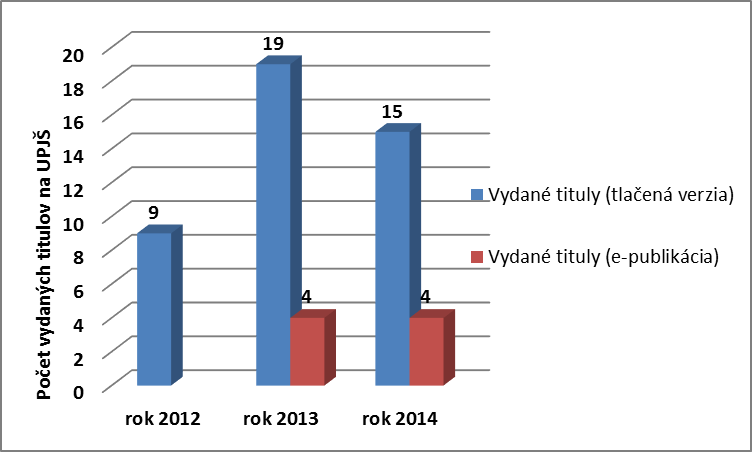 Z tabuľky 8.1.  a obr. 7 vyplýva, že v roku 2014 Univerzitou P. J. Šafárika v Košiciach  bolo celkovo vydaných 15 titulov, čo v porovnaní s rokom 2013 predstavuje pokles o 4 tituly. Z uvedeného počtu pätnástich vydaných titulov, 10 titulov bolo vydaných v zmysle Edičného plánu fakulty na rok 2014 – obr. 8 (v tabuľke vyznačené hrubým písmom, žlté podfarbenie), tzn., že ich vydanie v danom roku bolo plánované. Vydanie ďalších 5 titulov sa realizovalo na základe požiadaviek z jednotlivých pracovísk fakulty (zabezpečenie študijnej literatúry, zvyšovanie kvalifikačného rastu zamestnancov a pod.). Z uvedeného počtu 15 vydaných titulov, 4 tituly boli vydané aj ako elektronické publikácie (v tabuľke vyznačené hrubým písmom, zelené podfarbenie). Obr. 8 Plnenie edičného plánuZ obr. 8 vyplýva, že fakulta v roku 2014 splnila edičný plán na 30 %, čo je cca o 7 % viac ako v minulých rokoch. Plnenie edičného plánu v ďalšom hodnotenom období je nevyhnutné zlepšiť najmä vopred premysleným navrhovaním titulov, ktoré budú zodpovedať reálnym možnostiam a využitiu publikačnej kapacity učiteľov v danom roku. Existujúce rezervy v plnení edičného plánu spočívajú aj v nedodržaní plánovaných termínov odovzdávania publikácií do tlače, v dôsledku čoho dochádza k presunom tlače do ďalšieho kalendárneho roka.Publikácie vydané v iných vydavateľstvách v roku 2014 ukazuje tabuľka 8.2 :Tab. 8.2 3.3 Ďalšie vedeckovýskumné aktivityĎalšie vedeckovýskumné aktivity zamestnancov fakulty v roku 2014 (členstvázamestnancov fakulty v domácich výboroch a orgánoch, v medzinárodných výboroch a orgánoch, posudzovateľská, oponentská a recenzná činnosť – body 3.3.1- 3.3.3 podľa osnovy Správy o VVČ) sú číselne vyjadrené v tabuľke č. 9. Prehľady o členstvách evidujeme v prílohe č. 1.Tab. 9 Ďalšie vedeckovýskumné aktivity 3.4 Vedecké podujatia v roku 2014Organizátori, spoluorganizátori vedeckých konferencií, sympózií, seminárov Fakulta zorganizovala v roku 2014 trinásť vedeckých podujatí s medzinárodnou účasťou. I.Počítačová kriminalita – juristické, kriminalistické a kriminologické aspektyMedzinárodné vedecké sympóziumOrganizátor:	Katedra trestného práva (doc. Romža – predseda organizačného výboru a odborný garant konferencie, JUDr. Ferenčíková – členka organizačného výboru konferencie)Počet účastníkov: 	12 z toho 3 zo zahraničia (ČR)Termín a miesto konania:	28.03. 2014, Právnická fakulta UPJŠ, KošicePredmetom rokovania medzinárodného sympózia boli aktuálne otázky a aplikačné problémy z oblasti počítačovej kriminality s prihliadnutím na jej diferencované aspekty, a to tak juristické, ako aj kriminologické a kriminalistické. Akcentované boli najmä nasledovné tematické okruhy:Terminologické vymedzenie počítačovej kriminality, analýza existujúcich definícií počítačovej kriminality na národnej, nadnárodnej a medzinárodnej úrovni vrátane komparácie uvedených definícií  Analýza definície digitálnej stopy, ako aj jej signifikantných atribútov, špecifické atribúty digitálnych stôp a ich využiteľnosť v priebehu vyšetrovania počítačovej kriminality, analýza aplikačných problémov s osobitným zameraním na možnosti zistenia, zaistenia a uchovania digitálnej stopy Analýza aplikačných problémov týkajúcich sa otázok technického (najmä identifikácia dynamickej IP adresy determinujúca identifikáciu páchateľa), procesného (najmä definovanie okruhu zaisťovacích inštitútov), hmotnoprávneho (najmä správna právna kvalifikácia skutku a určenie jurisdikcie) a kriminalisticko-taktického charakteru vrátane metodiky vyšetrovania počítačovej kriminality charakteristika a profilovanie osobnosti páchateľa a obete počítačovej kriminality, motív jeho konania Možnosti využívania moderných technológií a diferencovaných elementov výpočtovej techniky, ako aj internetu na páchanie ekonomickej trestnej činnosti s poukazom na jednotlivé formy páchania  Postavenie znalca v trestnom konaní,  jeho úlohy a aplikačné problémy vyšetrovania a forenznej analýzy počítačovej kriminality Cieľom organizátora v zmysle realizácie medzinárodného sympózia bola prezentácia originálnych názorov, úvah, poznatkov, ako aj rezultátov plynúcich z vlastnej praktickej a aplikačnej činnosti slovenských a českých účastníkov sympózia, ktorí sú zaraďovaní k uznávaným odborníkom nielen na pôde akademickej obce, ale aj v aplikačnej praxi, kde pôsobia ako súdni znalci a konzultanti.   Cieľom medzinárodného sympózia bolo ďalej vytvoriť priestor pre širšiu odbornú diskusiu týkajúcu sa frekventovaných otázok a aplikačných problémov najmä v otázke dokazovania, odhaľovania, objasňovania, zaisťovania a dokumentovania počítačovej kriminality, metodiky vyšetrovania tohto duhu trestnej činnosti a v neposlednom rade aj v otázke prevencie tzv. cyberkriminality.  II.Obchodná spoločnosť ako právnická osoba: teoretické východiská a praktické implikácieMedzinárodná vedecká konferenciaOrganizátor:	Katedra obchodného a hospodárskeho práva (prof. Husár – predseda medzinárodného vedeckého výboru, doc. Csach – člen medzinárodného vedeckého výboru a člen organizačného výboru, JUDr. Čorba – člen organizačného výboru)					Ústav štátu a práva SAV BratislavaPočet účastníkov:			40, z toho 19 zo zahraničia (ČR)Termín a miesto konania:		01.04. – 03.04. 2014, SmoleniceCieľom konferencie bolo vytvoriť diskusnú platformu pre preskúmanie podstaty obchodnej spoločnosti ako právno-ekonomicko-sociálnej štruktúry, či iných podobných právnych štruktúr s právnou subjektivitou alebo bez nej. Cieľom bolo upriamiť pozornosť na interdisciplinarizmus a funkcionalizmus práva obchodných spoločností v podaní moderných teórií korporátneho práva, teórie firmy, konceptu going concern a jeho implikácií pre právo obchodných spoločností, ako aj teórií koncernu a ich praktických dôsledkov. Posúdené boli aj základné trendy vo vývoji korporátneho práva v cudzích právnych poriadkoch a v európskom práve, osobitne problém majetkového substrátu korporácie, jeho udržanie a koncept oddelenej alebo neúplnej subjektivity, princípy prelamovania subjektivity (piercing of corporate veil, Durchgriffshaftung) a súvisiace otázky (reflexná škoda, actio pro socio a podobne). "III.Študentské sympózium z medzinárodného práva so zameraním na letecké a kozmické právo (VII. ročník)Organizátor:	Ústav európskeho práva a oddelenie medzinárodného práva (Mgr. Gregová Širicová, JUDr. Pošiváková, JUDr. Giertl – členovia organizačného výboru)Počet účastníkov:	16 Termín a miesto konania:	11.04. – 12.04. 2014, Učebno-výcvikové zariadenie UPJŠ, DanišovceCieľom študentského sympózia bolo poskytnúť priestor pre sebarealizáciu a bližšie oboznámenie sa s problematikou medzinárodného leteckého a kozmického práva pre študentov II. roč. bakalárskeho štúdia až II. roč. magisterského štúdia. Študenti nižších ročníkov si okrem právnej problematiky precvičili i zručnosti v písaní odborných textov, čo prispeje/prispelo k zvýšeniu hodnoty ich záverečných prác. V odbornej diskusii pod vedením odborného garanta prof. Klučku boli okrem iného prejednané aktuálne otázky systému medzinárodnej leteckej dopravy, slobôd vzduchu, terorizmu a bezpečnosti, ako aj režim kozmonautov, postavenie štátov, ktoré neratifikovali Kozmickú zmluvu, otázky kozmickej turistiky, a to tak z medzinárodného hľadiska, ako i európskeho, resp. regionálneho pohľadu. Výstupom zo sympózia je zborník vedeckých prác Giertl, A. (eds.): Aktuálne problémy medzinárodného leteckého a kozmického práva, ISBN 978-80-8152-180-5 (tlačená verzia publikácie), ISBN 978-80-8152-181-2 (e-publikácia).IV.Ochrana osôb v Európskom právnom prostredíMedzinárodná vedecká konferencia doktorandovOrganizátor:	Katedra občianskeho práva (prof. Vojčík, Mgr. Filičko, JUDr. Tóthová, L., Mgr. Hamřik)Počet účastníkov:			26 z toho 4 zo zahraničia (ČR)Termín a miesto konania:		29.05. 2014, Právnická fakulta UPJŠ, KošicePredmetom rokovania konferencie boli aktuálne otázky týkajúce sa ochrany osôb v podmienkach Slovenskej republiky a v európskom právnom prostredí, a to tak z pohľadu práva súkromného, ako i práva verejného. Cieľom organizátora v zmysle realizácie konferencie bola prezentácia originálnych názorov, úvah, poznatkov domácich i zahraničných autorov, ako aj  vlastných výsledkov vedecko - výskumnej činnosti v súvislosti s riešením grantového projektu VEGA č. 1/0940/14 „Rekodifikácia súkromného práva v intenciách práva európskej únie“. Cieľom medzinárodného sympózia bolo aj vytvorenie možnosti pre širšiu diskusiu týkajúcu sa frekventovaných otázok právnej vedy a praxe a vytvorenie priestoru pre neformálne stretnutia a diskusie.V.10 rokov v Európskej únii: Vzťahy, otázky, problémyMedzinárodná vedecká konferenciaOrganizátor:	Ústav európskeho práva a oddelenie medzinárodného práva (prof. Klučka, Mgr. Gregová Širicová, JUDr. Pošiváková, JUDr. Giertl, JUDr. Benko – členovia organizačného výboru)Počet účastníkov: 	20 z toho 2 zo zahraničia (ČR)Termín a miesto konania:	29.05. – 30.05. 2014, Právnická fakulta UPJŠ, KošiceCieľom konferencie bolo vytvoriť priestor pre odbornú diskusiu medzi členmi katedier medzinárodného a európskeho práva slovenských a českých univerzít pri zapojení odbornej verejnosti. Diskusia mala prispieť k riešeniu aktuálnych výziev stojacich pred vnútroštátnym, európskym a medzinárodným právom.Výstupom z konferencie je zborník vedeckých prác Klučka, J. (eds.): 10 rokov v Európskej únii: Vzťahy, otázky, problémy, ISBN 978-80-8152-206-2 (tlačená verzia), ISBN 978-80-8152-208-6 (e-publikácia).VI.
Ochrana zdravia zamestnanca pri výkone práceVedecká konferenciaOrganizátor:	Katedra pracovného práva a práva sociálneho zabezpečenia (doc. Barinková, JUDr. Dolobáč – odborní garanti konferencie, JUDr. Žuľová – organizátorka konferencie)Počet účastníkov:	45Termín a miesto konania:	16.05. 2014, Právnická fakulta UPJŠ, KošicePredmetom rokovania na konferencii boli aktuálne problémy z oblasti pracovného práva s akcentom na starostlivosť zamestnávateľov o zdravie zamestnancov pri výkone práce (posudková činnosť lekárov pri pracovných úrazoch a chorobách z povolania, problém obezity pri výkone práce, tzv. priepustky - prekážky v práci z dôvodu ošetrenia a vyšetrenia zamestnanca v zdravotníckom zariadení).Cieľom organizátora v spolupráci s Nadáciou Friedricha Eberta Stiftunga, Fakultou sociálnych vied UCM a Asociáciou pracovného práva bola prezentácia originálnych názorov, úvah, poznatkov, ako aj  vlastných výsledkov vedecko - výskumnej činnosti v súvislosti s riešením príčin rastúcich počtov pracovných úrazov a chorôb z povolania, množiacich sa prípadov súdnych sporov v oblasti skončenia pracovného pomeru z dôvodu nespôsobilosti ďalšieho výkonu práce i opakujúca sa nespokojnosť a postupom štátnych orgánov pri ochrane života a zdravia na pracovisku. Cieľom účastníkov (pozvanie do diskusie prijali inšpektori práce, zástupcovia z úradov regionálneho rozvoja, reprezentanti zamestnávateľov a odborových organizácii) bolo posúdenie pozitívnej pracovnoprávnej úpravy s identifikáciou jej prípadných nedostatkov a analýza súčasných praktických problémov vznikajúcich na pracoviskách v nadväznosti na riešenie následných sporných otázok.VII.Volebné zákonodarstvo v Slovenskej republike (doterajší vývoj, aktuálny stav, príčiny a dôsledky)Medzinárodná interdisciplinárna vedecká konferenciaOrganizátor:	Katedra ústavného práva a správneho práva (doc. Orosz – predseda organizačného výboru a odborný garant, JUDr. Majerčák – člen organizačného výboru)Počet účastníkov:	30 z toho 7 zo zahraničiaTermín a miesto konania:		26.06. – 27.06. 2014, Právnická fakulta UPJŠ, KošiceKľúčovým zámerom organizátorov vedeckej konferencie, ktorá kontinuálne nadväzuje na predchádzajúcu medzinárodnú vedeckú konferenciu „Aktuálne problémy volebného práva a volebného súdnictva v Slovenskej republike – II. ústavné dni“,  uskutočnenú 25. septembra 2013 v priestoroch Ústavného súdu Slovenskej republiky v Košiciach, bolo „zmapovať“ doterajší vývoj volebného zákonodarstva na území Slovenskej republiky od jeho zrodu, až po súčasnosť. Poznatky, ktoré v skúmanej problematike volebného práva ponúka „volebná história“, nielen môžu, ale by aj mali byť jedným zo základných východísk pre formulovanie námetov pre ďalšie skvalitňovanie jeho aktuálneho legislatívneho základu. Uvedenému zámeru zodpovedali nielen organizátormi formulované pracovné tézy konferencie, ale aj cielený „výber“ jej účastníkov zahŕňajúci popri tradičných účastníkoch pôsobiacich vo sfére ústavného práva, či politológie aj vedeckých pracovníkov Katedry histórie Filozofickej fakulty UPJŠ v Košiciach s očakávaním, že práve historický ladený uhoľ pohľadu na skúmanú problematiku môže oživiť a pozitívne obohatiť priebeh vedeckej konferencie, ako aj jej finálny produkt.Výstupom z konferencie je zborník vedeckých prác Orosz, L. – Majerčák, T. (eds.): Volebné zákonodarstvo v Slovenskej republike (doterajší vývoj, aktuálny stav, príčiny a dôsledky), ISBN 978-80-8152-179-9. Zborník je výsledkom riešenia grantového projektu VEGA č.  1/0965/13 „Volebné zákonodarstvo v Slovenskej republike – doterajší vývoj, aktuálny stav a perspektívy“.VIII.Princípy a zásady v trestnom práveMedzinárodná vedecká konferenciaOrganizátor:	Katedra trestného práva (doc. Romža – predseda organizačného výboru a odborný garant konferencie, JUDr. Ferenčíková, JUDr. Čopko, JUDr. Voľanská a JUDr. Michaľov – členovia organizačného výboru konferencie)Počet účastníkov:			43, z toho 7 zo zahraničia (ČR)Termín a miesto konania:		16.09. – 17.09. 2014, Právnická fakulta UPJŠ, KošiceMedzinárodná konferencia bola usporiadaná Katedrou trestného práva Právnickej fakulty UPŠ v Košiciach s intenciu „pocty docentovi Rašlovi“. Predmetom rokovania na konferencii boli základné zásady trestného práva hmotného, trestného práva procesného ako aj príbuzných vedných disciplín. Základné princípy a zásady sú esenciálnou súčasťou každého právneho odvetvia, pričom v trestnom práve, kde jednou z jeho funkcií je trestná represia, je ich úloha a dodržiavanie o to dôležitejšie.Základné zásady a princípy však nemusia byť vždy v základných kódexoch právneho odvetvia obsiahnuté. Toto tvrdenie reflektuje aj súčasná právna úprava v Trestnom zákone, ktorá neobsahuje vymedzenie základných zásad a princípov. Napriek tomu tieto základné právne princípy, na ktorých je trestné právo hmotné vybudované sa v platnom právnom poriadku explicitne nachádzať nemusia a stačí, ak ich v procese ich individualizácie vieme z platného právneho poriadku extenzívnym, účelovým a teleologickým výkladom vyabstrahovať. V ďalšom základnom kódexe trestného práva, a  to v Trestnom poriadku sú tieto zásady a princípy zakotvené explicitne. Účastníci medzinárodnej konferencie sa v rámci prezentácie príspevkov, ale aj v diskusii venovali nielen otázkam vhodnosti zakotvenia základných zásad a princípov trestného práva v základných trestných kódexoch, ale aj historickému vývoju základných princípov, ich aplikácii v trestnom konaní, či vzájomnej konkurencii niektorých zásad a princípov. Viaceré príspevky boli zamerané aj na súčasné poňatie základných princípov, keďže s vývojom spoločnosti je neodmysliteľne spojený aj vývoj právnej úpravy.Cieľom medzinárodnej konferencie bolo aj vytvorenie možnosti pre širšiu diskusiu týkajúcu sa frekventovaných otázok trestnoprávnej vedy a praxe.IX.Spoločné zasadnutie Katedier trestného práva slovenských a českých právnických fakúltOrganizátor:	Katedra trestného práva (doc. Romža – predseda organizačného výboru, JUDr. Ferenčíková, JUDr. Čopko, JUDr. Voľanská a JUDr. Michaľov – členovia organizačného výboru)Termín a miesto konania:		16.09. 2014, Právnická fakulta UPJŠ, KošiceKatedra trestného práva Právnickej fakulty UPŠ v Košiciach v roku 2014 organizovala každoročné zasadnutie katedier trestného práva slovenských a českých právnických fakúlt. Cieľom každoročného zasadnutia katedier je vytvoriť diskusiu o pedagogickom procese (vyučované predmety skúšobný proces), vede, projektoch a grantoch. Diskusia členov katedier prispela k riešeniu aktuálnych problémov v administratívnom fungovaní katedier, pedagogickom procese, ale i v otázkach vedeckého bádania.X.Ochrana ľudských práv a základných slobôd ústavnými súdmi a medzinárodnými súdnymi orgánmi – III. ústavné dniMedzinárodná vedecká konferenciaOrganizátor:				Ústavný súd SR, Košice	Právnická fakulta UPJŠ, Košice (doc. Orosz – člen organizačného výboru a odborný garant, JUDr. Majerčák – člen organizačného výboru)Počet účastníkov:			97 z toho 10 zo zahraničiaTermín a miesto konania:		23.09. 2014, Ústavný súd SR, KošiceKľúčovým zámerom organizátorov tohtoročnej vedeckej konferencie bola ochrana základných práv a slobôd v judikatúre medzinárodných súdnych orgánov, a to predovšetkým Súdneho dvora Európskej únie a Európskeho súdu pre ľudské práva, a v judikatúre ústavných súdov, predovšetkým v judikatúre ústavných súdov krajín V4.Základné tematické okruhy:rôznorodosť právnych foriem ochrany ľudských práv a základných slobôd ústavnými súdmi (typy konaní pred ústavným súdom a ochrana ľudských práv a základných slobôd)ústavná a zákonná úprava inštitútu ústavnej sťažnosti v štátoch V4princíp subsidiarity a jeho uplatňovanie pri rozhodovaní o ústavných sťažnostiachformovanie rozhodovacích doktrín a stabilizácia judikatúry pri rozhodovaní  o ústavných sťažnostiachzjednocovanie právnych názorov senátov ústavných súdov v súvislosti s rozhodovaním o ústavných sťažnostiach ústavný súd ako porušovateľ ľudských práv a základných slobôd vyplývajúcich z Dohovoru o ochrane ľudských práv a základných slobôd a práv vyplývajúcich z Charty základných práv Európskej únieaktuálne problémy zastupovania štátov pred medzinárodnými súdnymi orgánmi XI. Právo – obchod – ekonomika III.Medzinárodné vedecké sympóziumOrganizátor:	Katedra obchodného a hospodárskeho práva (prof. Suchoža – predseda medzinárodného vedeckého výboru výboru, JUDr. Hučková – predsedníčka organizačného výboru, prof. Husár, doc. Dobrovičová, doc. Bujňáková – členovia medzinárodného vedeckého výboru , JUDr. Treščáková, JUDr. Červená, JUDr. Čorba – členovia organizačného výboru)	Ústav štátu a práva SAV BratislavaPočet účastníkov:			120, z toho 30 zo zahraničiaTermín a miesto konania:		27.10. – 29.10. 2014, Štrbské Pleso, Vysoké TatryPredmetom rokovania na sympóziu boli aktuálne problémy z oblasti práva, obchodu a ekonomiky s akcentom na nasledujúce tematické okruhy : Efektívnosť právnych inštitútov súkromného a verejného práva v spojitosti s prebiehajúcou globálnou hospodárskou a finančnou krízou Moderné rekodifikačné trendy v Slovenskej republike s prihliadnutím na európske dimenzieRozhodcovské konanie v Slovenskej republike – stav de lege lata – komparatívne, aplikačné a legislatívne dôsledkyCieľom organizátora v zmysle realizácie sympózia bola prezentácia originálnych názorov, úvah, poznatkov, ako aj  vlastných výsledkov vedecko - výskumnej činnosti v súvislosti s riešením grantového projektu APVV 0263-10 Efektívnosť právnych inštitútov a ekonomicko-finančných nástrojov v období krízových javov a situácií v podnikaní a projektu APVV-0809-12 Modernizácia práva obchodných spoločností ako súčasť rekodifikácie súkromného práva. Cieľom medzinárodného sympózia bolo aj vytvorenie možnosti pre širšiu diskusiu týkajúcu sa frekventovaných otázok právnej vedy a praxe a vytvorenie priestoru pre neformálne stretnutia a diskusie. XII.Kúpna zmluva – história a súčasnosť II.Medzinárodná vedecká konferenciaOrganizátor:	Katedra dejín štátu a práva (doc. Štenpien – predseda organizačného výboru, doc. Vrana, doc. Antalová, JUDr. Fico – členovia organizačného výboru)					Katedra občianskeho práva (doc. Kirstová)Počet účastníkov:			27 z toho 16 zo zahraničiaTermín a miesto konania:		26.09. – 27.09. 2014, Právnická fakulta UPJŠ, KošicePredmetom rokovania boli aktuálne problémy z oblasti dejín práva, právnej romanistiky a civilného práva. Konferencia prebiehala v troch sekciách s akcentom na nasledujúce okruhy:1. inštitút kúpnej zmluvy a jeho právna úprava v rímskom práve;2. kúpna zmluva v historickom vývoji v Európe s osobitným ohľadom na právny vývoj na území Slovenska;3. súčasná právna úprava inštitútu kúpnej zmluvy na Slovensku, jej aktuálne problémy a budúce rekodifikačné tendencie s ohľadom na obdobnú právnu úpravu, resp. skúsenosti s rekodifikáciou súkromného práva  v susedných krajinách.Cieľom konferencie bola prezentácia originálnych názorov, úvah, poznatkov ako aj vlastných výsledkov vedecko-výskumnej činnosti v súvislosti s riešením grantového projektu VEGA: „Historickoprávny vývoj inštitútu kúpnej zmluvy a tendencie jej súčasnej rekodifikácie v SR" - č. p.: 1/0131/13. Stretnutie vynikajúcich odborníkov z domova i zo zahraničia umožnilo širšiu diskusiu týkajúcu sa frekventovaných otázok právnej vedy a praxe a vytvorenie priestoru pre neformálne stretnutie a diskusie.Osobitne treba akcentovať, že išlo už o druhú medzinárodnú konferenciu týkajúcu sa kúpnej zmluvy, ako aj to, že sa na nej stretli osobnosti právnej romanistiky, právnej historiografie i civilnoprávnej vedy z domova i zo zahraničia. Podobných stretnutí doteraz nebolo veľa. Predpokladá sa v tejto oblasti ďalšia rozsiahla spolupráca uvedených odborníkov a to už v blízkej budúcnosti.Výstupom z konferencie je zborník vedeckých prác Štenpien, E. (eds.): Kúpna zmluva – História a súčasnosť II., ISBN 978-80-8152- 174-4.XIII.Orgány obchodných spoločnostíII. študentské sympózium z obchodného právaOrganizátor:				Katedra obchodného a hospodárskeho právaPočet účastníkov:			16 z toho 1 zo zahraničia (ČR)Termín a miesto konania:	04.12. – 05.12. 2014, Učebno-výcvikové zariadenie UPJŠ, DanišovceŠtudentské sympózium venované problematike obchodných spoločností nadväzovalo na prvý ročník študentského sympózia na tému „Právne úkony v práve obchodných spoločností“ a stalo sa prostriedkom naplnenia zámeru Katedry obchodného a hospodárskeho práva, organizovať študentské sympózia, s úmyslom vytvoriť priestor pre odbornú diskusiu medzi študentmi pod vedením odborných lektorov. Úlohou študentov bolo spracovať vybranú problematiku z oblasti práva obchodných spoločností, a tým rozvinúť svoje znalosti a následne ich prezentovať pred odborným publikom, a tým rozvinúť schopnosti prezentácie svojich názorov.3.4 Doktorandské štúdium a jeho výsledkyVýznamnou súčasťou vedeckovýskumnej činnosti fakulty je aj pôsobenie učiteľov v pozíciách školiteľov študentov doktorandského štúdia.  Počet školiteľov doktorandského štúdia v študijných odboroch teória a dejiny štátu a práva, obchodné a finančné právo a občianske právo v r. 2014 spolu:20, z toho:vlastní zamestnanci: 18školitelia z externého prostredia: 2.V júni 2014 bolo do prvého ročníka štúdia prijatých celkom 13 študentov, z toho 6 do dennej formy a 7 do externej formy. Počet novoprijatých študentov bol nižší oproti roku 2013, keďže fakulta po uskutočnení prijímacieho konania na doktorandské študijné programy už neprijímala študentov na predmet trestné právo. Ku koncu kalendárneho roka 2014 fakulta evidovala spolu 67 študentov doktorandského štúdia, z toho 25 denných a 42 externých doktorandov. Doktorandi v rámci svojho štúdia pod vedením školiteľov vyvíjajú aktivity v oblasti vedy a výskumu. Zapájajú sa riešenia výskumných projektov. V hodnotenom období boli zapojení do riešenia projektov financovaných grantovými agentúrami VEGA, APVV a do inštitucionálnych projektov v rámci vnútorného univerzitného grantového systému (VVGS). Z celkového počtu 27 denných doktorandov bolo do riešenia výskumných projektov v r. 2014 zapojených 15 študentov – viď obr.2, str. 5 správy.Významný úspech dosiahol doktorand J. Sábo so spoluriešiteľmi pri riešení projektu v rámci VVGS, keď záverečným výstupom z riešenia projektu VVGS je vedecká monografia. Tento počin sa stretol s pozitívnym hodnotením z úrovne vedenia UPJŠ v Košiciach. Do riešenia výskumných projektov ostalo v r. 2014 nezapojených 12 doktorandov v dennej forme štúdia (prepočítaný počet) – viď bod 1.1, str. 3 správy.  Väčšinou išlo o študentov prvého ročníka, ktorí v súčasnosti majú nové možnosti grantového výskumného pôsobenia v súvislosti s otváraním aktuálnych výziev.Významný úspech dosiahol aj doktorand F. Lipták, ktorý získal 1. miesto v súťaži Študentská osobnosť roka 2013/2014 v kategórii „Právo, filozofia, politológia, sociológia“. Súťaž organizovala Junior Chamber International – Slovakia pod záštitou prezidenta SR Andreja Kisku s podporou Slovenskej rektorskej konferencie a pod odbornou garanciou Slovenskej akadémie vied. Predstavitelia jednotlivých fakúlt a odborných pracovísk nominovali v roku 2014 do jedenástich kategórií celkovo 66 študentov.Na Právnickej fakulte v r. 2014 akademický titul „PhD.“ získalo a dizertačné práce obhájilo celkovo 29 doktorandov, z toho 14 v rámci dennej formy štúdia a 15 v rámci externej formy štúdia – viď str. 6-10 správy a obr. 3, str. 10 správy. Počet absolventov doktorandského štúdia mal v porovnaní s predošlými rokmi stúpajúci charakter. Je to jednak výsledok systematickej práce školiteľov s doktorandmi a ich tlak na včasné získavanie predpísaného počtu kreditov a dôsledok zvýšenej disciplíny ku dodržaniu štandardnej dĺžky štúdia. Ďalším dôvodom zvýšenia počtu obhajob dizertačných prác bola i skutočnosť, že po ukončení pracovného pomeru garanta doktorandského študijného programu v študijnom predmete trestné právo fakulta zvýšenou aktivitou zabezpečovala ukončovanie štúdia obhajobou prác študentov v termíne danom zákonom o vysokých školách. Stáva sa pomaly tradíciou každoročné usporiadanie doktorandskej vedeckej konferencie pod záštitou niektorej z katedier fakulty. V máji 2014 pod garanciou prof. Vojčíka zorganizovala katedra občianskeho práva doktorandskú konferenciu s názvom: „Ochrana osôb v Európskom právnom prostredí“ s účasťou doktorandov našej fakulty, ďalších slovenských, ale aj českých akademických pracovísk.  Publikačná činnosť doktorandov si udržala dobrú kvantitatívnu i kvalitatívnu úroveň. Jej výsledky však ukazujú, že nevyhnutnou potrebou budúcnosti (i v súlade s kritériami Akreditačnej komisie MŠ SR) je v úzkej súčinnosti so školiteľmi dôrazné nasmerovanie publikačných aktivít doktorandov na kategórie recenzovaných domácich i zahraničných časopisov, prípadne vedeckých štúdií a kapitol v monografiách na úkor vedeckých recenzovaných zborníkov. 3.5 Realizačné výstupy z riešenia projektov, vývoj a transfer technológií a  podnikateľská činnosťporadenská, recenzná a iná expertná činnosťprof. Mazákporadenská činnosť pre prezidenta Slovenskej republikyprof. Bröstl, JUDr. Štrkolec, JUDr. Benko, JUDr. Dolobáč, JUDr. Tóthová, JUDr. Sudzinaporadenská činnosť pre Ústavný súd Slovenskej republikyiné práce pre štátne a súkromné domáce a zahraničné organizáciedoc. Jánošíkovástanovisko k uplatňovaniu všeobecných zásad integrovanej ochrany rastlín predpokladaných smernicou Európskeho parlamentu a Rady 2009/128/ES, ktorou sa stanovuje rámec pre činnosť Spoločenstva na dosiahnutie trvalo udržateľného používania pesticídov – odberateľ BIOPREPARÁTY, spol. s r. o.,                                               Únětice 150, 252 62 Horoměřice, Česká republika – fakturovaná suma 500,- € bez DPH iná zmluvná alebo nezmluvná spolupráca s praxouJUDr. Lamačkováv rámci projektu zo štrukturálnych fondov „Inovácie pre vedomostnú spoločnosť (IRES)“, OV Vzdelávanie, je realizovaná spolupráca s praxou: Krajský súd v Košiciach, Krajská prokuratúra v Košiciach, Centrum právnej pomoci – Kancelária Košice, Okresný úrad Košice, katastrálny odbor, advokátska kancelária Azariová & Ružbašán, Law firm s.r.o., U. S. Steel Košice, s.r.o., advokátska kancelária IURISTICO s. r.o., Najvyšší kontrolný úrad SR, Ústavný súd SR, JUDr. Magdaléna Drgoňová – notár, mediátor, advokátska kancelária H&H PARTNERS s r.o., o.z. Komora pre medicínske právo – MEDIUS,  ÚVV a ÚVTOS Košice, ÚVTOS Košice – Šaca, Gymnázium Šrobárova 1 v Košiciach, Gymnázium Park mládeže 5 v Košiciach, Gymnázium Komenského 32 v Trebišove. Predmetom spolupráce je zabezpečenie prepojenia teoretických znalostí študentov práva s nadobudnutie praktických skúseností a kľúčových právnických zručností v budúcej profesii právnika.4. Významné vedeckovýskumné výsledky fakulty v roku 20144.1 Najvýznamnejšie a najcitovanejšie vedecké  práce zamestnancov fakultyOblasť výskumu 7: Právo a medzinárodné vzťahyTri najvýznamnejšie práce publikované v roku 2014:AAA – Vedecké monografie vydané v zahraničných vydavateľstváchTreščáková, D.Zodpovednosť za porušenie záväzkov v obchodnom právePraha: Leges (2014), 208 s.ACB – Vysokoškolské učebnice vydané v domácich vydavateľstváchTekeli, J.Konflikt záujmov vo verejnej správeKošice: UPJŠ (2014), 180 s.ADF – Vedecké práce v ostatných domácich časopisochCsach, K.Kauzálny nexus v judikatúre SR vo vzťahu k profesijnej zodpovednosti (Kausaler Nexus in der Judikatur der Slowakischen Republik in Bezug auf die Berufshaftpflicht)Právny obzor, 97 (5) (2014), 431 – 443 s. Tri najcitovanejšie práce publikované v rokoch 2010 – 2014:1. 27 citácií na prácu(ACB) Babčák, V.:Daňové právo Slovenskej republikyEpos (2010), 638 s.2. 22 citácií na prácu(ACB) Orosz, L. – Svák, J. – Balog, B.:Základy teórie konštitucionalizmuEurokódex (2011), 544 s.3. 17 citácií na prácu:(ADF) Dolobáč, M.:Právne postavenie športovcaJustičná revue, Roč. 62, č. 6-7 (2010), s. 796-801.4.2 Najvýznamnejšie výsledkyOrosz, L.Zborník z medzinárodnej interdisciplinárnej vedeckej konferencie: “Volebné zákonodarstvo v Slovenskej republike (doterajší vývoj, aktuálny stav, príčiny a dôsledky) Orosz, L. - Majerčák, T. (eds). a zborník z medzinárodnej vedeckej konferencie: “Ochrana ľudských práv a základných slobôd ústavnými súdmi a medzinárodnými súdnymi orgánmi - III. ústavné dni) Orosz, L. - Majerčák, T. (eds). Zborníky vznikli v rámci riešenia projektu Vedeckej grantovej agentúry Ministerstva školstva Slovenskej republiky a Slovenskej akadémie vied: "Volebné zákonodarstvo v Slovenskej republike – doterajší vývoj, aktuálny stav, perspektívy“ VEGA č. 1/0965/13. VEGA č. 1/0965/13Orosz,L.Proceedings of the international interdisciplinary scientific conference: “Electoral legislation in the Slovak Republic (previous development, current state, causes and consequences)” Orosz, L. - Majerčák, T. (eds) and proceedings of the international scientific conference: „Protection of human rights and fundamental freedoms by constitutional courts and international courts – III. constitutional days” Orosz, L. - Majerčák, T. (eds). Proceedings have been created in the context of the project the Scientific Grant Agency of the Ministry of Education of the Slovak Republic and the Slovak Academy of Sciences: „Electoral legislation in the Slovak Republic - previous development, current state, perspectives.“ VEGA č. 1/0965/13. VEGA č. 1/0965/13Bujňáková, M.Členovia riešiteľského kolektívu sa v roku 2014 zúčastnili viacerých medzinárodných vedeckých podujatí (Interantional Tax Law and New Challenges by Constitutional and Legal Pluralism“ v Münsteri; „Recent and Pending Cases at the ECJ on Direct taxation-2014“ vo Viedni; "System of financial law" v Mikulove), na ktorých prezentovali dosiahnuté vlastné výsledky skúmania; najvýznamnejší výsledok riešenia projektu predstavuje kolektívny publikačný výstup v podobe vedeckej monografie Bujňáková, M. a kol.: Dane a ich právna úprava v Slovenskej republike v kontexte daňovej politiky EÚ, v ktorej autorský kolektív ponúka komplexný pohľad na problematiku riešenú v rámci grantovej úlohy; v publikácii sa autori venujú vnútroštátnej a európskej daňovej normotvorbe a ich interakcii, taktiež analyzujú a kriticky hodnotia právnu úpravu daní de lege lata, ale aj prezentujú návrhy a hodnotenia de lege ferenda. VEGA č. 1/1170/12  Bujňáková, M.Members of research team participated in several international scientific conferences and proceedings (International Tax Law and New Challenges by Constitutional and Legal Pluralism“in Münster; „Recent and Pending Cases at the ECJ on Direct taxation-2014“in Wien; "System of financial law" in Mikulov) in 2014, where they presented achieved results of their research; as the most important result of the project research could be presented a collective publication which takes a form of scientific monograph: Bujňáková, M. et al.: Taxes and their legislation in Slovak republic in the context of tax politics of EU”, in which composite authors present comprehensive scope of view on problematics studied within the framework of a grant project; in this publication authors pay attention to national and European tax law-making and their interaction, they also analyze and critically assess legislation of taxes de lege lata and they also present proposals and opinions de lege ferenda. VEGA č. 1/1170/12Barinková, M.Zásadným je zistenie, že originálna lokálna normotvorba pracovného práva nie je za súčasného stavu možná a sme toho názoru, že ani žiaduca. Pracovnoprávne vzťahy vyžadujú ingerenciu štátu z centrálnej úrovne a ich kvalitatívny charakter neumožňuje uplatňovanie plnej zodpovednosti samosprávy, pokiaľ by sa dovolila ich samosprávna regulácia. Myšlienku zverenia autonómnej tvorby pracovného práva samospráve v rámci niektorých právnych inštitútov principiálne zamietame. Zmeniť ústavnú koncepciu územnej samosprávy rozšírením „vecí územnej samosprávy“ (čl. 65 ústavy), o ktorých táto rozhoduje samostatne o pracovnoprávne vzťahy by narúšalo právnu istotu hospodárskych a sociálnych práv zamestnávateľov i zamestnancov a porušovalo by pozitívny záväzok štátu. Ten od štátu vyžaduje včasné prijatie úpravy základných práv a slobôd v súlade s obsahom medzinárodných zmlúv o ľudských právach a slobodách, ku ktorým sa SR zaviazala  (z rozhodnutí Ústavného súdu Slovenskej republiky: II. ÚS 47/97, II. ÚS 8/96, PL. ÚS 5/97). Výsledky riešeného projektu sú uverejnené v: Barinková M. (ed.): Tvorba a realizácia pracovného práva so zreteľom na regionálne aspekty trhu práce. Univerzita P. J. Šafárika v Košiciach, Právnická fakulta. Zborník vedeckých prác. Košice, 2013, ISBN 9788081520679 a  Barinková, M. a kol.: Regionalizmus v pracovnom práve. Univerzita P. J. Šafárika v Košiciach, Právnická fakulta, 2014, 206 strán, ISBN 978-80-8152-186-7VEGA č. 1/0851/12Barinková, M.There is a key finding from our study that the local law – making process of labor legislation is de lege lata not permitted and even more we found it not necessary. The labor relations require adoption and application of the legislation at the central level. Even though there would be allowed the autonomous regulation, the qualitative character of the labor relations does not permit the application of full responsibility of the regional government authorities. The idea of entrusting the law law- making process od selected institutes of labor law to the local government is from our point of view strictly ineligible. The hypothetical change of the constitutional concept by the extension of  “the competencies  of the self- government“ (art. 65 of the Constitution), authorizing the local authorities to adopt regional labor law legislation, would affect the berach of the legal security principle in relation to economic and social rights of the employers and employees. Besides that it would mean as well the violation of the positive obligation of the state. The obligation is based on the requirement of early acceptance of legislation of fundamental rights and freedoms in accordance with international contracts of human rights and freedoms which Slovak Republic gave a commitment (from the decisions of Constitutional Court of Slovak Republic  II. ÚS 47/97, II. ÚS 8/96, PL. ÚS 5/97). VEGA č. 1/0851/12Štenpien, E.Projekt poukazuje na historické špecifiká vývoja inštitútu kúpnej zmluvy. Akcentuje tri hlavné vývojové etapy:právnu úpravu emptio-venditio podľa rímskeho súkromného práva; stredoveké právo s dôrazom na právnu úpravu uhorského feudálneho práva;o bdobie 20. storočia. V rámci tohto obdobia sa projekt sústreďuje na súčasné rekodifikačné snahy kúpnej zmluvy v slovenskom právnom poriadku, na základe ktorých bude prijatá úplne nová právna úprava. Priebežné výsledky riešenia boli diskutované na medzinárodnej konferencií, ktorá sa konala v Košiciach dňa 26. - 27. 9. 2014. Výstupom je zborník: Štenpien, E. (ed.): Kúpna zmluva – história a súčasnosť II., Košice: Univerzita Pavla Jozefa Šafárika v Košiciach, 2014. - ISBN 9788081521744 - recenzenti Štefan Šutaj, Miroslav ŠtrkolecVEGA č. 1/0131/1Štenpien, E.The project deals with historical specifications of development of the institute of purchase contract. It emphasizes three main stages of development:the regulation of emptio- venditio in  Roman private law;  medieval law; the period of 20th centuryIn this period, the project focuses on the current codification efforts of the purchase contract in the Slovak legal system under which will be fully adopted the new legislation. The Solutions of project was discussed in international conferrence in Košice in 26. - 27. september 2014. The issue is a text-book: Štenpien, E. (ed.): Kúpna zmluva – história a súčasnosť II., Košice: Univerzita Pavla Jozefa Šafárika v Košiciach, 2014. - ISBN 9788081521744 - critics: Štefan Šutaj, Miroslav ŠtrkolecVEGA č. 1/0131/13Klučka, J.Vedecký projekt zameraný na analýzu a hodnotenie vplyvu regionalizmu na všeobecné medzinárodné právo. Rok 2014 bol treťou etapou riešenia projektu, ktorá bola zameraná na preskúmanie vertikálnej interakcie medzi regionálnymi systémami medzinárodného práva na jednej strane a všeobecným medzinárodným právom a vnútroštátnym právom na strane druhej. Riešiteľský kolektív v máji 2014 zorganizoval konferenciu na tému "Desať rokov v EÚ: Vzťahy, otázky, problémy". Skúmanie regionalizmu bolo v rámci konferencie nasmerované k Európskej únii ako k modelovému príkladu vytvárania regionálnej štruktúry. Príspevky z konferencie boli publikované v zborníku - KLUČKA, J. (ed.): Desať rokov v EÚ: Vzťahy, otázky, problémy. Zborník príspevkov z medzinárodnej vedeckej konferencie konanej 29. – 30. mája 2014 na pôde Právnickej fakulty UPJŠ v Košiciach.  Košice: UPJŠ v Košiciach, 2014, 256 s. APVV-0823-11Klučka, J.Scientific project focused on the analysis and evaluation of the influence of regionalism on the universal public international law. The third stage of the project was realized during the year 2014, which was focused on the examination of vertical interaction between the regional systems of international law on the one hand, and universal public international law and domestic law on the other hand. Staff directly involved in the project organized the conference on topic “Ten years in the EU: Relations, questions, problems” in May 2014. Contributions presented during the conference were published in the collection of papers - KLUČKA, J. (ed.): Ten years in the EU: Relations, questions, problems. Košice: Collection of papers from the international scientific conference held on the 29. – 30. Of May 2014 at Law Faculty of Pavol Jozef Šafárik Univerzity in Košice.  Košice, 2014, 256 p. APVV-0823-11Mazák, J.Rok 2014 bol druhým rokom riešenia uvedenej grantovej úlohy. Publikované štúdie a články členov riešiteľského kolektívu viedli k ujasneniu postavenia Charty základných práv EÚ v právnom a ústavnom poriadku Slovenskej republiky s osobitným zreteľom na jej používanie v odôvodneniach Ústavného súdu, Najvyššieho súdu ako aj ostatných súdov Slovenskej republiky. Najvýznamnejším výsledkom práce riešiteľského kolektívu je dohodnutie štruktúry záverečnej publikácie s názvom, ktorý je zásadne totožný s názvom projektu a príprava prvých dvoch kapitol tejto práceAPVV-0814-12 Mazák, J.The year 2014 was the second year of our research activities  connecting with the research grant of APPV.  The researchers have published several treatises and articles in which they have clarified the legal status of the Charter of Fundamental Rights of the European Union in the Slovak legal and constitutional order with specific attention to its application in the reasoning of the Constitutional court,  the Supreme court and other courts of the Slovak republic.  The team of researchers have agreed the structure of the final work of the research grant which will bear the same title as the project; at the same time the researchers have started preparing the two first chapters of the book. This result is considered as the most important outcome of the team´s work during  the year 2014APVV-0814-12  Bröstl, A.Ústavné právo Slovenskej republiky 2013: Ústava Slovenskej republiky 1992 a jej základné princípy sú predmetom hlavnej analýzy. Slovenská republika sa skúma ako právny štát. Hlavná časť učebnice sa zaoberá základnými právami a slobodami, ich právnymi zárukami ako sú ustanovené rozhodovacou činnosťou Ústavného súdu Slovenskej republiky a Európskeho súdu pre ľudské práva. Ďalšia časť sa týka modelu deľby moci a systému vzájomných bŕzd a protiváh ako sú zakotvené v Ústave (zákonodarná moc stelesnená Národnou radou, výkonná moc vykonávaná prezidentom a vládou a súdna moc reprezentovaná Ústavným súdom a ďalšími všeobecnými súdmi. Osobitná pozornosť sa venuje zmenám Ústavy a ústavným zákonom ako nositeľom týchto zmien, t. j. procesu tvorby práva v Národnej rade, z iného pohľadu princípu ochrany ústavnosti.VEGA 1/0692/12 Bröstl, A.Constitutional Law of the Slovak Republic2013: Constitution 1992, its basic principles are the object of the main analysis.  The Slovak Republic is examined as a Rechtsstaat. The main part of the textbook deals with fundamental rights and freedoms, their judicial guarantees as set by the jurisprudence of the Constitutional Court of the Slovak Republic and by the European Court of Human Rights. The next part concerns the model of separation of powers and the system of checks and balances as fixed by the Constitution (the legislative power vested in the National Council, the executive power exercised by the President and by the Government, and the judicial power represented by the Constitutional Court and by other ordinary courts). Special theoretical attention is offered to the amendments of the Constitution, and to the Constitutional Acts as holders of these changes,to the law-making procedure in the National Council, from an other point of view to the principle of the protection of the constitutionality.VEGA 1/0692/12 5. Iné prof. Vojčíkúčasť na konferencii „Ochrana průmyslového vlastnictví v Evropě konanej pri príležitosti osláv 95. výročia založenia Úradu priemyselného vlastníctva ČR, 08.09. – 10.09. 2014JUDr. Richterováúčasť na konferencii „Obsah, spôsoby a rozsah náhrady škody“, Právnická fakulta, univerzita Miškolc v spolupráci s nadáciou prof. Novotného, 13.06. 2014, MiškolcJUDr. Semanštudijný pobyt na zahraničnej vysokej škole - mobilita Erasmus+ na Právnickej fakulte Univerzity Palackého v Olomouci, 30. 11. 2014 až 6. 12. 2014V rámci mobility vykonal prednášky: 
1. Aktuálna organizácia a problémy verejnej správy v Slovenskej republike (2h), 
2. Slovenské správne súdnictvo po vstupe do Európskej únie (2h), 
3. Právno-aplikačné problémy slovenského správneho konania (2h), 
4. Vývoj priestupkového práva v Slovenskej republike a jeho dopad na dodržiavanie zákonov a ostatných právnych predpisov (2h)
Záver Vedeckovýskumná činnosť na fakulte v roku 2014 sa realizovala v súlade s profiláciou fakulty a jej úlohami podľa Dlhodobého zámeru fakulty na roky 2011 – 2017. Vedenie fakulty považuje oblasť vedy a výskumu za prioritu v rámci všetkých aktivít školy, pretože sa rozhodujúcou váhou podieľa na plnení požadovaných kritérií v rámci opakujúcej sa komplexnej akreditácie vysokých škôl. Riešenie výskumných projektov má významný prínos finančných prostriedkov pre jednotlivé riešiteľské kolektívy. Snahou je, aby sa do výskumu zapojilo čo najviac učiteľov a výskumných zamestnancov, ale aj interných doktorandov. Efektivita doktorandského štúdia meraná počtom študentov, ktorí ukončili štúdium k celkovému počtu doktorandov sa v hodnotenom období roku 2014 zvýšila. Školitelia doktorandov odvádzajú veľmi dobrú prácu pri vedení svojich doktorandov a pri ich usmerňovaní vo vedeckej aktivite.Aktívna vedecká práca je základnou podmienkou zvyšovania kvalifikačného rastu. O pozitívach v tomto smere svedčí v roku 2014 aj úspech dvoch našich učiteľov v podobe ukončeného habilitačného konania a konania o vymenovanie za profesora. Výsledky vo vede sú použiteľné tiež v pedagogickej práci a v pôsobení učiteľov vo významných odborných, právnych, súdnych a vedeckých inštitúciách doma i v zahraničí. Viacero našich kolegov sa podieľa na príprave koncepčných legislatívnych a súdnych právnych dokumentov pre oblasť verejnej správy a právnej praxe a na jej rozhodovaní. Osvedčuje sa interné každoročné vyhodnocovanie plnenia pracovných povinností učiteľov a vedeckých zamestnancov v oblasti vedy a výskumu na základe kritérií schválených Vedeckou radou fakulty. Merateľnosť ich výsledkov jednak stimuluje zamestnancov ku skvalitňovaniu vedeckej a publikačnej práce, a zároveň odhaľuje rezervy, poukazuje na jednotlivcov, ktorých výsledky vo vede nekorešpondujú so zákonnými základnými požiadavkami na výkon práce učiteľov na jednotlivých funkčných miestach. Ďalšie smerovanie fakulty vo vede bude okrem riešenia vedeckých projektov nevyhnutne vyžadovať zvyšovanie podielu vedeckých monografií a recenzovaných článkov v domácich a zahraničných vydavateľstvách a časopisoch, ktoré majú v súčasnosti rozhodujúci podiel na výpočte finančných dotácií pre univerzitu za výsledky publikačnej činnosti. Ambíciou je publikovanie v periodikách registrovaných v databáze SCOPUS. Pozitívne trendy vo výskumnej činnosti sa do budúcna podarí udržať iba zapojením väčšieho počtu akademických zamestnancov do aktivít súvisiacich s uchádzaním sa o financovanie grantových projektov s dôrazným akcentom na získanie medzinárodného grantu. Fakulte sa v roku 2014 opakovane podarilo udržať si druhé miesto v hodnotení kvality vysokých škôl, konkrétne právnických fakúlt na Slovensku, hodnotených agentúrou ARRA. Dosiahnuté výsledky zaväzujú do budúcna.  	Negatívnym javom každodennej vedeckej práce akademických zamestnancov je prudký nárast administratívnych úloh, ktoré nesúvisia s ich výskumnou a pedagogickou činnosťou. Učitelia často vykonávajú administratívne práce, na ktoré fakulta z dôvodu finančných obmedzení nemôže do zamestnania prijať nových odborných administratívnych zamestnancov. Naznačené ohrozenia sú už dlhotrvajúce a permanentné. Ich príčinou je jednak najnižší koeficient študijného odboru právo spomedzi všetkých študijných odborov, ale zároveň aj  nedôstojné finančné ohodnotenie vysokoškolských učiteľov i odborného administratívneho aparátu v Slovenskej republike. V ostatných rokoch sa začína mierne zvyšovať fluktuácia akademických zamestnancov, uprednostňujúcich pre svoje odborné i existenčné pôsobenie finančne lepšie ohodnotenú prácu, zohľadňujúcu vysokú kvalifikovanosť a odbornosť učiteľov. Abecedný zoznam učiteľov a výskumných zamestnancov UPJŠ Právnickej fakulty v Košiciach:Antalová Blažena, doc. JUDr., CSc.Babčák Vladimír, Prof. h. c. prof. JUDr., CSc.Bačárová Renáta, JUDr., PhD., LL.M.Barinková Milena, doc. JUDr., CSc.Benko Radoslav, JUDr., LL.M., PhD.Breichová Lapčáková Marta, JUDr., PhD.Bröstl Alexander, prof. JUDr., CSc.Bujňáková Mária, Prof. h. c. doc. JUDr., CSc.Csach Kristián, doc. JUDr., PhD., LL.MČervená Karolína, JUDr., PhD.Čipkár Ján, doc. PhDr., PhD.Čopko Peter, JUDr.Čorba Jozef, JUDr., PhD.Demeková Ľubica, JUDr., PhD.Dobrovičová Gabriela, doc. JUDr., CSc.Dolobáč Marcel, JUDr. PhD.Ferenčíková Simona, JUDr., PhD.Fico Miroslav, JUDr., PhD.Filičko Vladimír, Mgr., PhD.Giertl Adam, Mgr.Gregová Širicová Ľubica, Mgr.Hučková Regina, JUDr., PhD. Husár Ján, prof. JUDr. CSc. Illéš Tomáš, JUDr.Jakab Radomír, JUDr., PhD.Janičová Eva, JUDr., CSc.Jánošíková Martina, doc. JUDr., Ph.D.Kanárik Imrich, doc. JUDr., CSc.Kiovská Mária, doc. JUDr., CSc.Kirstová Katarína, doc. JUDr., CSc.Klučka Ján, prof. JUDr., CSc.Kravec Jozef, JUDr., CSc.Kseňák Štefan, JUDr., PhD.Lamačková Daniela, JUDr.Majerčák Tomáš, JUDr., JCLic., PhD.Mazák Ján, prof. JUDr., PhD.Michaľov Lukáš, Mgr.Molnár Peter, JUDr., PhD.Olej Jozef, doc. JUDr., CSc.Orosz Ladislav, doc. JUDr., CSc.Pošiváková Ľudmila, JUDr., PhD.Prievozníková Karin, JUDr., PhD.Richterová Natália, JUDr., CSc.Románová Anna, JUDr., PhD.Romža Sergej, doc. JUDr., PhD.Seman Tibor, JUDr., PhD.Smoleňová Monika, JUDr., PhD.Somorová Ľudmila, doc. JUDr., CSc.Sotolář Jozef, doc. JUDr., PhD.Sudzina Milan, JUDr., PhD.Suchoža Jozef, prof. JUDr., DrSc.Špirko Juraj, doc. JUDr., CSc.Štenpien Erik, doc. JUDr., PhD.Štrkolec Miroslav, JUDr., PhD.Tekeli Jozef, JUDr., PhD.Tkáč Vojtech, prof. JUDr., CSc.Tóthová Marta, JUDr., PhD.Treščáková Diana, JUDr., PhD.Vojniková Ivana, JUDr., PhD.Vojčík Peter, prof. JUDr., CSc.Voľanská Mária, JUDr., PhD.Vrana Vladimír, doc. JUDr., PhD.Vykročová Janka, JUDr., CSc.Žuľová Jana, JUDr., PhD.Právnická fakultaPriemerný prepočítaný počet učiteľovVV plánovaná kapacitaZapojenosť učiteľov v hodinách Využitie kapacity v %Priemerný prepočítaný počet zapojených učiteľovUčitelia5656 00027 36048,8537Výskumní zamestnanci 36 000 3 10051,66 3Spolu5962 00030 46049,1240Právnická fakultaPočet k 1.1. 2014Počet k 31.12. 2014Stav k 31.12. 2014 v %1.prof.7(1)*8(1)*132.doc.1616263.OA+A s PhD.2627444.VU bez PhD.97115.VZ s PhD.346Z toho z riadku 5.:Z toho z riadku 5.:Z toho z riadku 5.:Z toho z riadku 5.:Z toho z riadku 5.:VKS IIa11-VKS IIb23-Spolu (riadok 1.-5.)6162100 %Technické vybavenie Rok Rok Technické vybavenie 20132014PC51Monitor41Notebook88Multifunkčné tlačiarne03Tablety (s displejom/bez displeja)01HDD40NAS (sieťové dátové úložisko)10Software10Por.čísloproj. Typa ident.čísloprojektuZodpovednýriešiteľprojektuNázov projektuRiešiteľskákapacita(tis. hod.)ZačiatokriešeniaprojektuKoniecriešeniaprojektuObjemposkytnutýchfinančnýchprostriedkov(tis. Sk)Objemposkytnutýchfinančnýchprostriedkov(tis. Euro)SpoluriešiteliaKatedra teórie štátu a práva1.VEGA1/0692/12 Bröstl, A.Ústavné princípy a ich vplyv na tvorbu a realizáciu práva16.50001/201212/2014239.87.961Dobrovičová, Kanárik, Breichová Lapčáková, Čipkár, TóthováDoktorandi: Kočan, Smoleňová, Jankolová, Antošová, Šoltys, Štrkolec, Čuroš16.500239.87.961Katedra pracovného práva a práva sociálneho zabezpečenia2.VEGA1/0851/12 Barinková, M.Tvorba a realizácia pracovného práva so zreteľom na regionálne aspekty trhu práce3.40001/201212/201482.52.738Janičová, Žuľová, Tkáč, Červená, DolobáčDoktorandi: Sninčák, 3.VEGA1/0805/13 Tkáč, V.Optimalizácia usporiadania modelu pracovných vzťahov na trhu práce v Slovenskej republike4.10001/201312/2015324.910.785Barinková, Žuľová, Janičová, Vernarský, Dolobáč, ŽofčinováDoktorandi: Huba, Sninčák, Vojniková, Seilerová7.500407.413.524Katedra ústavného práva a správneho práva4.VEGA1/0965/13 Orosz, L.Volebné zákonodárstvo v Slovenskej republike – doterajší vývoj, aktuálny stav, perspektívy3.60001/201312/2015209.36.950Kseňák, Majerčák, Tekeli, Jakab, SomorováDoktorandi: Timko, Farkašová3.600209.36.950Katedra občianskeho práva5.VEGA1/0940/14 Vojčík, P.Rekodifikácia súkromného práva v intenciách práva EÚ5.60001/201412/2016146.64.868Sudzina, Graban, Molnár, BačárováDoktorandi: Filičko, Hamřik5.600146.64.868Katedra obchodného práva a hospodárskeho  práva6.MŠ SR  - APVVAPVV-0263-10 Suchoža, J.Efektívnosť právnych inštitútov a ekonomicko-finančných nástrojov v období krízových javov a situácií v podnikaní1.54005/201104/2014739.724.555Treščáková, Bujňáková, Červená7.VVGS UPJŠVVGS 2013-120 Šuleková, Ž.Zmluvná sloboda a jej limitácie vo svetle modernizácie práva obchodných spoločností0.17007/201312/201412.60.4208.MŠ SR  - APVVAPVV 0809-12 Husár, J.Modernizácia práva obchodných spoločností ako súčasť rekodifikácie súkromného práva1.76010/201309/2017798.326.499Csach, ČorbaDoktorandi: Šuleková3.4701550.751.475Katedra dejín štátu a práva9.VEGA1/0131/13 Štenpien, E.Historickoprávny vývoj inštitútu kúpnej zmluvy a tendencie jej súčasnej rekodifikácie v SR1.70001/201312/2015124.94.148Kirstová, Antalová, Vrana, Fico1.700124.94.148Katedra finančného práva a daňového práva10.VEGA1/1170/12 Bujňáková, M.Vplyv daňovej politiky Európskej únie na vnútroštátnu právnu úpravu v SR6.00001/201212/2014230.87.663Červená, Prievozníková, Štrkolec, RománováDoktorandi: Kočiš, Vojniková, Sábo11.VVGS UPJŠVVGS 2013-108 Sábo, J.Formy a predchádzanie daňovým únikom pri medzinárodnom zdaňovaní0.17007/201312/201416.60.5536.170247.58.216Ústav európskeho práva12.MŠ SR  - APVVAPVV-0823-11 Klučka, J.Regionalizmus a jeho prínos pre všeobecné medzinárodné právo3.40007/201212/20151254.541.643Doktorandi: Šuleková13.MŠ SR  - APVVAPVV 0814-12 Mazák, J.Záväznosť a aplikovateľnosť Charty základných práv Európskej únie pre členský štát a v členskom štáte s osobitným zreteľom na súdnu moc v Slovenskej republike1.92010/201312/20161058.235.128Dobrovičová, Jánošíková, OroszDoktorandi: Antošová – do 31.8. 2014, Kubala – od 1.9. 20145.3202312.876.772Katedry a ústavyVEGAAPVVVVGSSpoluPodiel v %Katedra teórie štátu a práva  7.961  7.961   4.57Katedra pracovného práva a práva sociálneho zabezpečenia13.52413.524   7.78Katedra ústavného práva a správneho práva  6.950  6.950   4.00Katedra občianskeho práva  4.868  4.868   2.80Katedra obchodného práva a hospodárskeho práva51.054  0.42051.475 29.60Katedra dejín štátu a práva  4.1484.148   2.39Katedra finančného práva a daňového práva  7.663  0.553 8.216   4.72Ústav európskeho práva76.77276.772 44.14FAKULTA spolu45.114127.8260.973173.914100.00Domáce akcie*Domáce akcie*Domáce akcie*Zahraničné akcie*Zahraničné akcie*Zahraničné akcie*SpoluprednáškySpoluprednáškySpoluposterySpoluposteryVPPPPoVPPPPoVPPPPrPoPočet2836623438KódNázov kategórie20143Citácie v zahraničných publikáciách neregistrované v citačných indexoch844Citácie v domácich publikáciách neregistrované v citačných indexoch2306Recenzie v domácich publikáciách4Spolu318Rok 2013 365*Por č. Autor/ZostavovateľTitulPočet ksDruh publikácie1.Majerčák, T.Aktuálne problémy volebného práva a volebného súdnictva v SR – II. Ústavné dni300zborník2.Lapčáková, M.Základné zásady rozhodovacej činnosti80zborník abstr.3.Lapčáková, M.Základné zásady rozhodovacej činnosti100zborník4.Palúš,I. – Somorová, Ľ.Štátne právo SR400VŠ učebnica5.Romža, S.Počítačová kriminalita – Juristické, kriminalistické a kriminologické aspekty100zborník6.Jakab, R.Správne právo procesné400VÚT7.Hučková, R.Právo – obchod – ekonomika IV.200zborník8.Tekeli, J.Konflikt záujmov vo verejnej správe100VŠ učebnica9.Štenpien, E.Kúpna zmluva II. – História a súčasnosť 100zborník10. Bröstl, A. – Tóthová, M.Aktuálne otázky právnej vedy100zborník11.Majerčák, T. – Orosz, L.Volebné zákonodarstvo v SR (doterajší vývoj, aktuálny stav, príčiny a dôsledky)200zborník12. Giertl, A.Aktuálne problémy medzinárodného leteckého a kozmického práva80zborník13. Barinková, M. a kol.Regionalizmus v pracovnom práve110monografia14.Husár, J – Csach, K.Obchodná spoločnosť ako právnická osoba80zborník15.Klučka, J.10 rokov v EÚ: vzťahy, otázky, problémy100zborníkLapčáková, M.Základné zásady rozhodovacej činnostiURLŠtenpien, E.Kúpna zmluva II. – História a súčasnosť URLGiertl, A.Aktuálne problémy medzinárodného leteckého a kozmického právaURLKlučka, J.10 rokov v EÚ: vzťahy, otázky, problémyURLPor č. Autor/ZostavovateľTitulDruh publikácieVydavateľstvo1.Fiala, J. – Hurdík, J. – Kirstová, K.Contract Law in the Slovak RepublicmonografiaWolters KluwerLaw&Business, The Nederlands 20142.Lazar,J. a kol. (Kirstová, K. – Richterová, N.)Občianske právo hmotné 1. a 2. časťučebnicaIuris Libri, s. r. o. 20143.Korim, P. – Michaľov, L. – Takáčová, J.Právna regulácia pre prácu so zvieratamivysokoškolský učebný textUniverzita veterinárneho lekárstva, Košice, 20144.Tekeli, J. – Hoffmann, M.Zákon o obecnom zriadení. KomentármonografiaWolters Kluwer 2014Početčlenstvo zamestnancovv medzin. výboroch a orgánoch76členstvo zamestnancovv domácich výboroch a orgánoch311posudzovateľská, oponentská a recenzná činnosť zamestnancovposudzovateľská, oponentská a recenzná činnosť zamestnancov91